Pesterzsébet, 2014. március 16.Takaró Tamás, esperesSorrend – rendLectio: Máté evangéliuma 6; 25-34Jézus mondja: „Ne aggodalmaskodjatok a ti éltetek felől, mit egyetek és mit igyatok; sem a ti testetek felől, mibe öltözködjetek. Avagy nem több-é az élet hogynem az eledel, és a test hogynem az öltözet? Tekintsetek az égi madarakra, hogy nem vetnek, nem aratnak, sem csűrbe nem takarnak; és a ti mennyei Atyátok eltartja azokat. Nem sokkal különbek vagytok-é azoknál? Kicsoda pedig az közületek, a ki aggodalmaskodásával megnövelheti termetét egy araszszal? Az öltözet felől is mit aggodalmaskodtok? Vegyétek eszetekbe a mező liliomait, mi módon növekednek: nem munkálkodnak, és nem fonnak; De mondom néktek, hogy Salamon minden dicsőségében sem öltözködött úgy, mint ezek közül egy. Ha pedig a mezőnek füvét, a mely ma van, és holnap kemenczébe vettetik, így ruházza az Isten; nem sokkal inkább-é titeket, ti kicsinyhitűek? Ne aggodalmaskodjatok tehát, és ne mondjátok: Mit együnk? vagy: Mit igyunk? vagy: Mivel ruházkodjunk? Mert mind ezeket a pogányok kérdezik. Mert jól tudja a ti mennyei Atyátok, hogy mind ezekre szükségetek van. Hanem keressétek először Istennek országát, és az ő igazságát; és ezek mind megadatnak néktek. Ne aggodalmaskodjatok tehát a holnap felől; mert a holnap majd aggodalmaskodik a maga dolgai felől. Elég minden napnak a maga baja.”Alapige: Máté evangéliuma 6; 33Jézus mondja: „Keressétek először Istennek országát, és az ő igazságát; és ezek mind megadatnak néktek.”Kedves Testvérek! Elmondom a mai ünnepi istentisztelet címét, amely egyúttal segít majd, mint vezérfonal, együtt végiggondolunk az olvasott ige üzenetét is. Ez a mai igehirdetésemnek a címe: Sorrend – Rend. Erről fogok beszélni. „Keressétek először Istennek országát és az ő igazságát.” Az Úr Jézus ezekben a mindannyiunk által nagyon is jól ismert, sokszor olvasott, sokszor hallott igeversekben egy sorrendet állít fel. Méghozzá, bölcs, hasznos és életképes sorrendjét az emberi életnek, ahhoz, hogy az jól működjön. Ezt a sorrendet, amit olvastam, és amiről szólni fogok, Jézus maga állította fel tévedhetetlenül igaza van neki. Bár rögtön első hallásra, vagy olvasásra inkább tiltakozunk ellene, és azt mondjuk: Mi az, hogy először Isten országa, és aztán majd a kenyér, meg az öltözet. Reális ez a Jézus? Hát itt élt egy darabig köztünk. Hát jól kellett volna tudnia, amikor megfogalmazta ezt, hogy milyen az ember élete. Az első Isten országa? Kedves testvérek! A sorrend azt jelenti, hogy valamilyen szempont szerinti rend. Ez a sorrend. Valamilyen szempont szerinti elv. Van egy rendező elv, gondolat, és az meghatározza az egész sorrendet. Mondok egy gyakorlati példát. Mi úgy nőttünk fel ezen a parókián, hogy a mi családunkban az édesapánk volt az első. Férj, feleség, hat gyermek. A sorrend így nézett ki. Abszolút tekintélyként mindenben édesapánk volt a legelső. Először ő kapott enni, aztán sorba a hat gyermek, születés szerint. Először a legidősebb, és így mentünk végig. A kisebbek, meg a legkisebb vártak a sorukra. Édesapánk mindenben, egyébként mindenben, felelősségben is, a családi teherviselésben is, mindenben az első volt. Nem csak az étel kapta először, hanem aki a család bármelyik tagjával szembeütközött, először az apánkkal találkozott. Ez volt a sorrend. Meggyőződése volt a szüleinknek, és ebben édesanyánk alázatosan beállt a sorba, hogy Isten világában rend van, és ebből következik, hogy sorrend is van. Isten világában rend van, és ha valaki ezt magára nézve, mint rendező elvet elfogadja Isten beszédét, annak következtében kialakul az életében a sorrend is az élet minden területén. Házasságban is van sorrend a Bibliában. A családban is van sorrend a Bibliában. A gyermeknevelésben és az élet minden területén Isten igéje szerint van egy rend, és van egy sorrend. A világ sokféle betegségének az egyik gyökere hogy szakított Istennel, szakított Isten rendjével és felborultak az élete sorrendjei. Ebből születtek az aberrációk. Minden betegség, minden torzulás, minden társadalmi egyéni és családi ficam. És a ficam mindig azt jelenti, hogy valami még ott van, csak már nem a helyén mozog. Kimozdult a helyéről. Mikor kificamodik valakinek a válla, ott van az, csak nem tudja igazán betölteni a feladatát, mert nincs a helyén. Ma tele vagyunk ilyen Isten rendjét elhagyott, rossz sorrendű kificamodott életekkel. Azt gondoljátok, hogy a házassági válások mögött nem ez van? Dehogyisnem! Két ember szereti egymást, összeköti az élét, és hiszi, hogy mindig így is marad. És születik egy gyermekünk, vagy kettő, vagy kinek mennyi, és elhatározzuk, hogy fogjuk őket nevelni, és mindent szeretnénk jó szándékkal jól csinálni, de amikor nem az Isten sorrendjében, az Isten rendjében éljük a házasságunkat, neveljük a gyermekeinket, az kificamodott élethelyzetet produkál, ahol végül mindenki szenved. Szenved a férj, szenved a feleség, és gondolják, megoldás, ha válunk. Nem megoldás. Attól még ki van ficamodva a válla. A Biblia leírása szerint a teremtés, a mikor Isten teremt, a teremtés napjainak és a teremtés napjaiban a történéseknek is sorrendje van. Felcserélhetetlen. Amikor Isten a zsidó népet elindítja arra a feladatra, amit aztán nem tud betölteni, és végül félreállítja, akkor Isten a nép vezetőinek is ad egy sorrendet. Isten adja. Aztán amikor a tizenkét törzzsel Isten végre akarja hajtatni a honfoglalást, azok közt is ad egy sorrendet és nem lehet átlépni. És Isten minden egyes zsidó család számára is leírja precízen, pontosan, hogy mi a családban a sorrend, ahhoz hogy ott rend legyen. És a tizenkét tanítvány közt is volt egy sorrend. És sokan nem tudják, de a Biblia arról beszél, hogy a mennyben is van sorrend. Ahol rend van, ott mindig van sorrend is. A legtökéletesebb rend, az élő Isten adta, kijelölte, meghatározta rend, és abban mindig sorrendet is felállít az Isten. Nem véletlenül. A lelki életben is van sorrend. A lelki életben is van, a hívő életben is van rend, sorrend. Kedves testvérek! Az olvasott igében az Úr Jézus is beszél sorrendről, de úgy, hogy először beállítja ezt a mindennapi élet gondjai, feladatai és kötelezettségei közé. Nagyon reális. Tudja Jézus, hogy a mindennapi életünknek vannak gondjai, vannak feladatai, vannak kötelezettségei, ezeket felsorolja Jézus, aztán felállít egy sorrendet, amelyik így kezdődik: először Isten országa. Egy helyen arról beszél a Szentírás, Isten mondja: „Más az én gondolatom, mint a ti gondolatotok.” Tényleg nem ez a mi gondolatunk! De vajon nekünk van igazunk? A mi gondolatunknak, amiből következik a házasságunk rendje, a családunk rendje, a baráti körünk rendje, vagy Istennek? Jézus azt mondja: Isten országa van legelöl. Először Isten országa. Minden legyen csak ezután. Minden legyen hátrébb. Hátrébb a napi gond, hátrébb a kenyérgond. Hátrébb az öltözet gond. Minden legyen emögött. Első legyen Isten országa. Az életem sorrendjébe Isten szerint ez az egyetlen igazán életképes élhető életsorrend: első Isten országa. Nem véletlen az, hogy Jézus ahányszor példázatot mond, Isten országáról beszél, mert az első Isten országa. Egy alkalommal Jézus meglátogat két leánytestvért. És az egyik, Mária, mikor odaérkezik, Jézus nem törődik semmivel, odatérdel a lábai elé. Magyarul templomba megy, istentiszteletre. Odaül Jézus elé, és hallgatja. A testvére, Márta pedig szorgalmasan dolgozik kint a konyhában, hiszen vendég érkezett. Süt, főz, készít. Aztán egyszer felháborodva odamegy Jézushoz és azt mondja: Szólj már az én testvéremnek! Ott ül a te lábaidnál, téged hallgat, én meg dolgozom a konyhában. Én nem tudtam templomba menni, mert valakinek ezt kellett csinálni. És Jézus megdicséri ugyan Mártát, mert azt mondja: „Szorgalmas vagy Márta és sokra törekszel, de Mária választotta a jobb részt.” Hogy fejezi be Jézus? „Azt, ami nem vétethetik el tőle.” Mikor ide ült, Isten országa mellett döntött. Igen kedves testvérek a sorrend, Jézus azt mondja: „először”. Nézzük, hogy van ez a mindennapi életgyakorlatunkban. A legtöbb embernél Isten országa utoljára. Hát, ha éppen van kedvem, akkor szóba jöhet Isten országa. Ha fel tudtam kelni. Ha nem esik az eső. Ugye, ma esik az eső kevesebben jöttek. És ha elkészül az ebéd, de nem biztos, hogy elkészül. Nekem volt egy édesanyám, aki nyolcunkra főzött. Minden vasárnap itt ült a templomban. És van egy feleségem, ő is mindig sokakra főz. És minden vasárnapi itt ül a templomban. Ne mondja senki, hogy ezért nem jön! Ha nincs más programom, akkor talán elmegyek. Vagy ha valami nagyon szorongatja a szívemet. Valami nagy baj történik bennem és körülöttem. Utoljára Isten országa. Testvérek! Egyre több a luxuskeresztyén. A luxuskeresztyének azok, akik azt mondják, hogy időnként a programjaim között ott van egy kis templomozás is. Karácsonykor is, húsvétkor is, december 31.-én. Ezek a luxuskeresztyének. A luxus az, amire nincs szükségünk. Egyre több a wellness keresztyén, aki a hétvégére egy kicsit megmártóztatja a lelkét a szent hajlékban. Jézus sorrendje: Első Isten országa. Az utolsó Istennek országa. Keressétek először Isten országát és nem utoljára! Fontos megérteni ez a jézusi sorrend: mindent tegyél hátrébb, Isten országát előre. Persze én tudom, hogy ezt nem könnyű megélni! Hiszen a szívünk körül nagy a tolongás! Sok a trónkövetelő, aki oda szeretne ülni a szívünk trónjára. Sok ilyen követelője van a szívünknek. Sokan szeretnének a szívünkben minden lenni, a legfontosabb lenni. Ott a pénz. A pénzért dolgozni kell. A pénzt meg kell szerezni. A pénz oltárán egy csomó dolgot oda kell áldozni. De szeret az emberi szívek trónjára felülni a pénz! Isten igéje azt mondja a pénzről: „Minden rossznak a gyökere a pénz szerelme.” Nem a pénz! A pénz szerelme! Mikor a sorrend az életemben ez. Kérem, én reális ember vagyok. Mindent pénzért adnakÉn is pénzért veszek mindent. Rendszeresen találkozom a piacon sokatokkal. Vagy a testem, a vágyaim szükségletei, de szeretnek trónra ülni. A kényelmem. Van, akinél a munkamánia, ahogy megfogalmazzák néhányan. Van, akinél a hatalom. Milyen trónkövetelő tud lenni a hatalom! Enyém az utolsó szó! Legyen mindig úgy, ahogy én akarom. És jaj, annak, aki nem úgy akarja! Jaj, a férjemnek! Jaj, a feleségemnek! És jaj, a gyerekemnek! És jaj, mindenkinek, ha nem úgy lesz, ahogy én akarom! Jézus úgy készült a halálra, hogy meghajtotta a fejét és azt mondta: „Atyám ne úgy legyen, ahogy én akarom. Hanem ahogy te akarod.” És a Golgotára kellett mennie. Vannak vissza-visszatérő trónkövetelői a szívünknek. Hányszor cserélt gazdát már! Testvérek! Ahol nincs rend a szívben, ott rossz lesz a sorrend az életünkben is. Isten országa az első helyről az utolsóra kerül. Először Isten országát keressétek, és utána a kenyérgond. Utána az öltözet gond. Utána a mindennapos gondok. A szívünk első helyére nagyon sokan pályáznak. Ezért mondja az írás, hogy minden féltett kincsnél jobban őrizd a te szívedet. Mert a te szíved első helyére sokan pályáznak. Szeretnének ott uralkodni és elsők lenni, megkoronázott királyok. Rossz sorrend! De ha jó a sorrend, és valóban Isten országa tud az első lenni, mit mondj Jézus? „Akkor mindaz, amire szükségetek van, mindaz megadatik néktek.” Szenvedő szerkezet. Kapjátok. Nem ti dolgoztok meg érte. Akkor is, ha a két kezed dolgozik. A két kezednek azért van ereje, mert én adok. Azért van tehetséged, mert én adok. Azért van erőd, mert én adok. Minden földi javunk megadatik nékünk. Fontos ez, hogy megadatik. Isten adja meg. Mindent, amire szükségünk van. A kősziklából vizet fakasztott a pusztában, és mindennap adott mannát és fürjeket a vándorló népnek.Testvérek! Minket megkísért keresztyén embereket, most inkább azokhoz szólok, akik valóban keresztyén emberek, az üzleti keresztyénség. Azt gondoljuk, hogy Istennel lehet üzletelni. Annyira benne van már az üzleties szellem a mindennapi életünkben, hogy azt gondoljuk Istennel is lehet üzletelni. Én is adok Istennek és ő is ad nekem. Így mondták ezt: Do ut Des. Adok, hogy te is adj. Vigyázat testvérek, Istennel nem lehet üzletelni! Tudjátok miért? Mert semmit nem tudunk neki adni. Ezért. „Mid van ember” – mondja az ige – „amit nem úgy kaptál volna?” Mi Istennek csak visszaadni tudunk. De adni semmit nem tudunk. Nincs üzletelő eszköz a kezünkben. Semmi üzletképes árunk nincs Istennek. Tudjátok mi az, amit mi igazán szereztünk? Az egyetlen dolog? Azt mi szereztük. Ezek a bűneink. Szabadon szereztük őket. Minden lopás, csalás, hazugság, káromkodás, hűtlenség, ezeket mi szereztük. Megkísért bennünket, hogy Istennel üzletelhetünk. Uram, én szeretlek téged, én járok a templomba, én olvasok Bibliát, én imádkozom én adakozom. Úgy gondoljuk, hogy ezek jó tőkebefektetések, és lehet üzletelni az Istennel. Most jövök én Uram, ezt adtam én. Most te jössz Uram! Hányan vannak, akik így teszik be a lábukat hétről-hétre a templomba, hogy egy kis üzletet kötök Istennel. Vegye észre az Isten, hogy én mégsem vagyok egy ateista, egy templomkerülő, egy vallástalan, egy Biblia nélküli, egy nem imádkozó! Én jogosan várom el Istentől, Uram én szeretlek, én adok neked. Adj te is! Isten nem engedi, hogy így szeressük. Nem engedi. Üzleti keresztyénségünk másik tévhite az, hogy jogom van várni Istentől bármit is. Jogom van. Nincs jogunk. Keresd először Isten országát, és mindent megadok néktek. Nincs üzlet! Mindent megadok néktek. Ha jó a sorrend testvérek, akkor Isten országával együtt mindent megkapunk. Mindent, amire szükségünk van.El ne feledd testvér, aki utoljára keresi Isten országát, és nem először, tehát rossz sorrendben, az azt is elveszíti, ami szükséges neki, és az Isten országát sem éri el. Ez komoly dolog! Aki teljes szívvel keresi Istent, és az ő országát, az ige szerint mind megtalálja, aki teljes szívvel keresi. Fél szívű keresés nincs. Feleslegemből való keresés nincs. Az nem talál. Aki teljes szívvel keres engem, megtalál. És aki közeledni kezd énhozzám, ahhoz én is közeledek. – mondja Isten. Testvérek, arról szól ez a mai istentisztelet, hogy állítsuk vissza Isten rendjét, vagy állítsuk fel magunkban Isten rendjét először vagy újra. Végül két példát mondok. Az egyik egy gyönyörű ige a Zsoltárok könyvéből: „Gyönyörködjél az Úrban (a sorrendre figyeljetek először) és megadja szíved kéréseit.” Az Isten nem automata. Bedobom a pénzt, elmondom a kívánságot és kijön a teljesítés. Nincs üzlet! Istennel nem lehet. Valami másról beszél ez az ige. „Gyönyörködjél az Úrban.” Csodáld, ismerd meg. Csodálatos! Először Isten, az Ő országa, az Ő világa, és minden szíved kérését meg fogja adni. A másik kép Salamon királyé. Salamon uralkodása kezdetén egy éjjel megszólíttatott Istentől, és Isten azt mondta neki: „Kérj, amit akarsz, hogy adjak neked.” Micsoda lehetőség volt Salamon előtt! Kérj, amit akarsz – mondta Isten – és megadom neked. De jó lenne, egyszer Isten ezt súgná nekem is egy éjszaka! Kérj, amit akarsz, és megadom neked. Mennyi minden eszünkbe jutna, mennyi óhaj, mennyi vágy. Ami ott élt, vagy még mindig él bennünk. Gazdagság, szépség, siker, boldogság, ifjúság, erő, társ, gyermek. De hosszú lenne a lista! De ha sorrendet kellene állítanom, melyik lenne az első? Mert, hogy Istennél rend van. Sorrend is van. Ha kérhetnék Istentől, vajon melyik lenne az első? Hiszen ez mind fontos. A nagy király, ezt válaszolta az Istennek: „Adj a te szolgádnak értelmes szívet, hogy tudja ítélni a te népedet, és tudjon választást tenni a jó és a gonosz között, mert kicsoda kormányozhatja másként, ezt a te nagy népedet.” És tetszett e beszéd Istennek, hogy Salamon ilyen dolgot kért. Ezért ezt mondta neki az Isten: „Mivelhogy ezt kérted tőlem, és nem kértél magadnak hosszú életet, sem nem kértél gazdagságot, sem pedig nem kérted a te ellenségeidnek lelkét, hanem bölcsességet kértél az ítélettételre, íme, a te beszéded szerint cselekszem, íme, adok neked bölcs és értelmes szívet, úgy, hogy hozzád hasonló nem volt te előtted és utánad sem támad olyan, mint te. Sőt, még amit nem kértél, azt is megadom neked. Gazdagságot is, és dicsőséget is. Úgyhogy a királyok közt nem lesz hozzád hasonló senki a te idődben. És ha az én utamon jársz, megőrzöd az én végzéseimet és parancsolataimat, amiképpen járt a te atyád Dávid, akkor meghosszabbítom életed idejét. A sorrend: Kérj tőlem, amit akarsz. – mondta az Isten. Mit kért? Magát az Istent kérte segítségül. Uram, feladatom van ebben az életben és az nagy. Add a te lelkedet, bölcsességedet. Milyen jó lenne, drága férjek és feleségek, drága édesapák és édesanyák, ha ahelyett, hogy a babakelengyét, vagy a jó ég tudja, mit kérnénk, mernénk kérni Istentől az életünkre, a házasságunkra, a gyereknevelésünkre bölcsességet, Isten Lelkét, magát az Istent! És mert jó volt a sorrend Isten nem csak azt adta, amit kért, hanem amit nem is kért. Pedig várható lett volna tőle, hogy kérjen gazdagságot, hosszú életet, dicsőséget, hatalmat. Egyiket sem kérte. Ezért mindet megkapta, tetézve, mert jó volt a sorrend. És egy igével a Római levélből fejezem be. Pál apostol mondja: „Aki az ő tulajdon fiának nem kedvezett (ez Jézus), hanem őt mindannyiunkért odaadta, mi módon ne ajándékozna vele együtt mindent minékünk?” Sorrend: Az ő fiával, Jézussal együtt. Na, ő nem kell! Na, ő zavar! Őrá nincs szükségem! Csak a mindenre van szükségem, ezért néha imádkozom. De Isten világában rend van. Van egy sorrend. Hogy ne adna mindent, az ő fiával, Jézussal együtt. Jézustalanul az van, amit szerzünk. Jézussal az van, amit kapunk. Ajándékozzon meg az Isten bennünket azzal, hogy kérjük el tőle, hogy legyen az életünkben rend, és hadd legyen benne minden tekintetben biblikus életsorrend. Áldásul lesz mindenkinek. Ámen!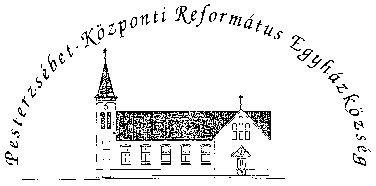 Pesterzsébet-Központi Református Egyházközség1204 Budapest, Ady E. u. 81.Tel/Fax: 283-0029www.pkre.hu1893-2014